Welcome to	 ART III - 3DRed Rock Central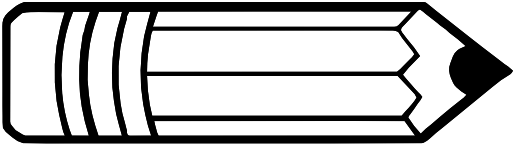 {Class Syllabus}This is a skill and technique building class. In this class you should enjoy the art of Sculpture and have a commitment to improving your existing skills.Mr. Clayton Hubert • hubertc@rrcnet.org • 507-752-7361This course is offered for the students who are enthusiastic about the study of 3-dimentional art techniques. The class will encompass a range of sculpture and design issues as well as a variety of materials. In this class you will...Investigate many aspects of art and work with a wide range of media, both familiar and new. Be encouraged to take risks, be innovative and develop your own creativity and problem-solving skills. Discover what you can produce through creativity, knowledge and discipline.Materials Needed:#2 Wooden PencilEraserNotebookGallon Ice Cream Bucket with LidBag of Recycled GoodiesYour own supplies you'd like to useIn this class you will...Investigate many aspects of art and work with a wide range of media, both familiar and new. Be encouraged to take risks, be innovative and develop your own creativity and problem-solving skills. Discover what you can produce through creativity, knowledge and discipline.Grading:Your grade will reflect your use of studio time, the number of points earned from your assignments, and your test scores.         Grading Percentage Scale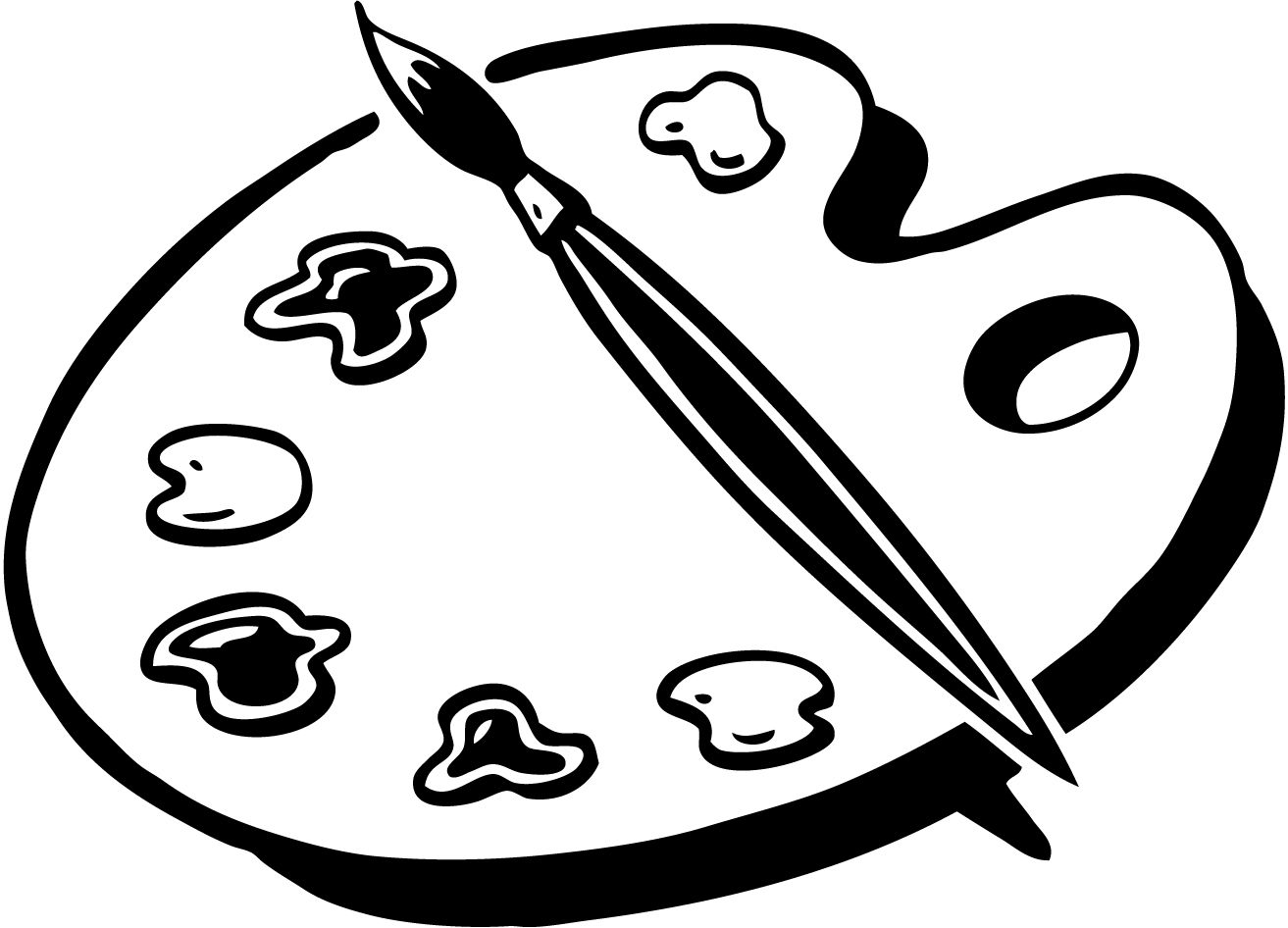 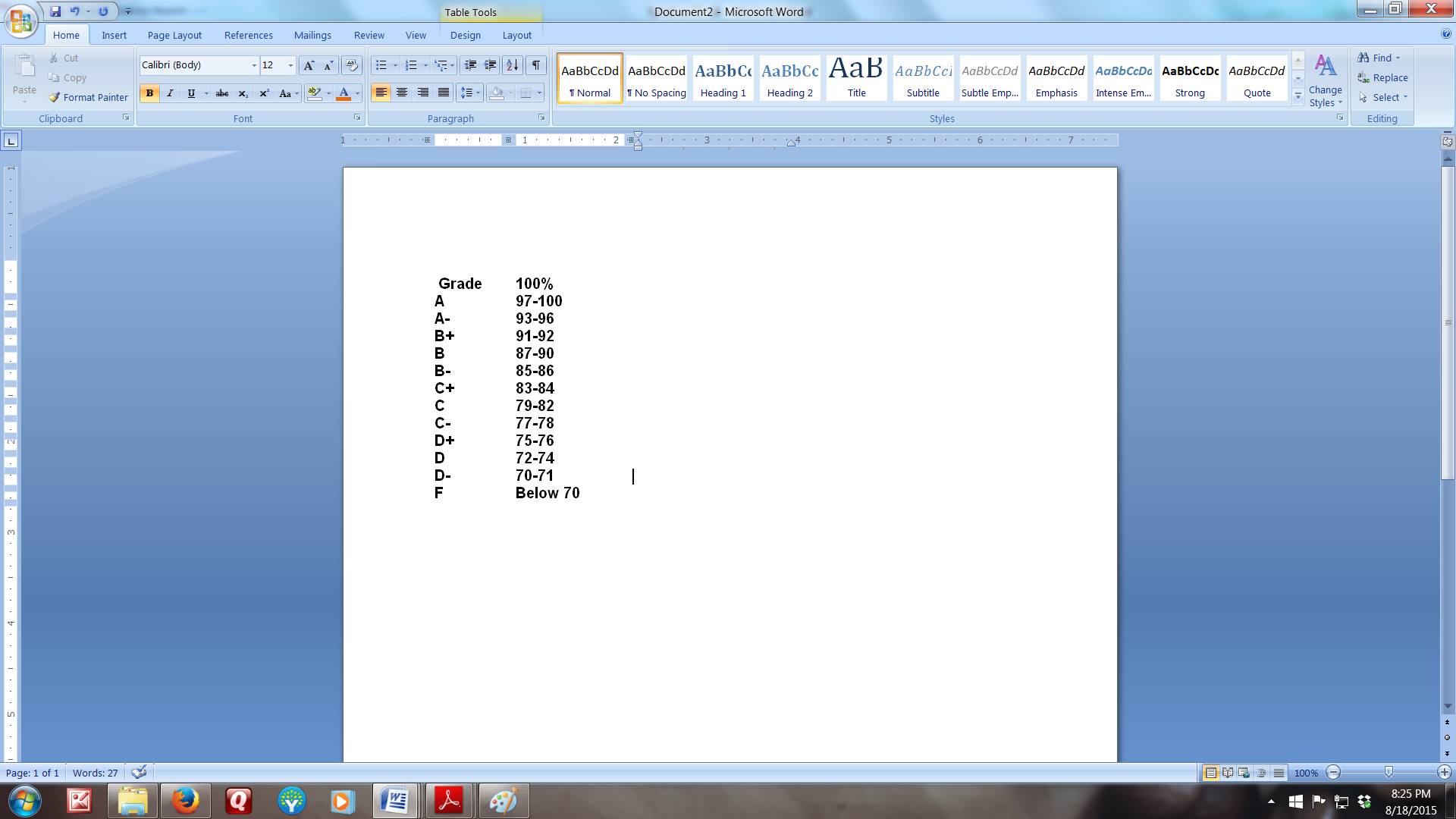 Projects:Relief SculpturesWire SculptureHand Built PotteryWheel Thrown PotteryClay GargoylesClay MasksScreamersFoam CarvingArtist SpotlightAluminum CastingGrading:Your grade will reflect your use of studio time, the number of points earned from your assignments, and your test scores.         Grading Percentage ScaleExpectations:Respect each other.Bring a positive attitude.Properly use supplies, tools and materials as demonstrated.Come prepared to work and use class time wisely.Clean up after yourself.Be creative and use your imagination!Absentee Policy:Should you be absent the day a project is due, it is expected to be ready upon your return.If you are absent on a work day or demonstration day you will be given an extension of one day for every day missed.Projects not turned in on the DUE DATE will lose one letter grade per day they are late. No projects will be accepted over one week late.